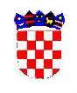                      REPUBLIKA HRVATSKA     PRIMORSKO-GORANSKA ŽUPANIJA                           GRAD  KRK           JEDINSTVENI UPRAVNI ODJEL   ODSJEK ZA DRUŠTVENE DJELATNOSTIZAHTJEV ZA DODJELU JEDNOKRATNE POTPORE (STIPENDIJE) U SVRHU NABAVE UDŽBENIKA, RADNIH BILJEŽNICA I BILJEŽNICA ZA UČENIKE SREDNJIH ŠKOLA ZA 2020./2021. ŠKOLSKU GODINUZAHTJEVU SE PRILAŽE:    1.  Uvjerenje o prebivalištu ili presliku osobne iskaznice učenika,                         2. Ukoliko je učenik upisan u srednju školu izvan otoka Krka a ne u Srednju                              školu „Hrvatski kralj Zvonimir“ u Krku,  potrebno je dostaviti i potvrdu o                               upisu u 2020./2021. školsku godinu,                         3. Presliku kartice tekućeg računa na koji će se izvršiti isplata.Zahtjevi se predaju do 30. rujna 2020. godine  Odsjeku za društvene djelatnosti Grada Krka (II. kat)  ili u pisarnici Grada ( I. kat, soba 27 ) ili poštanskim putem preporučenom pošiljkom na adresu Grad Krk, Trg bana Josipa Jelačića 2, 51500 Krk.Svi podaci navedeni u ovom zahtjevu obrađivat će se isključivo u svrhu utvrđivanja prava za isplatu jednokratne potpore. Vlastoručnim potpisom ovog zahtjeva, podnositelj ovlašćuje Grad Krk da iste ima pravo provjeravati, obrađivati i koristiti sukladno zakonu koji uređuje zaštitu osobnih podataka.IME I PREZIME RODITELJA/ZAKONSKOG ZASTUPNIKA:  IME I PREZIME UČENIKA:ADRESA PREBIVALIŠTA:NAZIV I GRAD SREDNJE ŠKOLE:RAZRED (koji će učenik pohađati u školskoj  godini 2020./2021.): Kontakt broj ( tel./mob.):PODACI O RAČUNU NA KOJI ĆE SE IZVRŠITI  ISPLATA:NAZIV BANKE:  PODACI O RAČUNU NA KOJI ĆE SE IZVRŠITI  ISPLATA:IBAN / BROJ RAČUNA:IZJAVAIzjavljujem da pravo na financiranje školskih knjiga, radnih bilježnica i bilježnica  nisam ostvario/la na temelju drugog propisa.IZJAVAIzjavljujem da pravo na financiranje školskih knjiga, radnih bilježnica i bilježnica  nisam ostvario/la na temelju drugog propisa.Datum podnošenja zahtjeva:Vlastoručni potpis podnositelja zahtjeva: